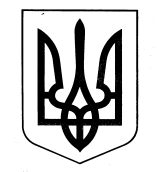 ХАРКІВСЬКА ОБЛАСНА ДЕРЖАВНА АДМІНІСТРАЦІЯДЕПАРТАМЕНТ НАУКИ І ОСВІТИ Н А К А ЗПро організацію проведення 
педагогічного віча до Дня працівників освітиВідповідно до Указу Президента України від 11 вересня 1994 року №513/94 «Про день працівників освіти», з метою організаційного забезпечення проведення педагогічного віча до Дня працівників освіти в межах заходів, присвячених  Дню працівників освіти, керуючись статтею 6 Закону України «Про місцеві державні адміністрації»,НАКАЗУЮ:1. Начальнику відділу загальної середньої, позашкільної освіти та ліцензування освітньої діяльності управління освіти і науки Департаменту науки і освіти Харківської обласної державної адміністрації (Олена КОНОНЕНКО) провести обласний організаційно-урочистий захід – педагогічне віче до Дня працівників освіти (далі – Захід).Термін: жовтень 2020 року2. РЕКОМЕНДУВАТИ ректору комунального вищого навчального закладу «Харківська академія неперервної освіти» (Любов ПОКРОЄВА):2.1.  РОЗРОБИТИ програму проведення заходу.До 28 вересня 2020 року2.2. ЗАБЕЗПЕЧИТИ участь у Заході переможців та лауреатів другого (регіонального) туру всеукраїнського конкурсу «Учитель року – 2020», другого (обласного) туру обласного конкурсу «Кращий вихователь Харківщини», другого та третього етапів Всеукраїнського конкурсу «Джерело творчості». До 10 жовтня 2020 року2.3. ЗДІЙСНИТИ витрати відповідно до затвердженого кошторису на 
2020 рік по КПКВК 0611140, КФКВК 0950, КЕКВ 2282  за рахунок  коштів обласного бюджету.Термін: жовтень 2020 року 3. Начальнику відділу економіки, фінансування та бухгалтерського обліку управління ресурсного забезпечення Департаменту науки і освіти Харківської обласної державної адміністрації – головному бухгалтеру (Світлана ДРИГАЙЛО) забезпечити фінансування видатків згідно із затвердженим кошторисом.4. КОНТРОЛЬ за виконанням наказу покласти на заступника директора Департаменту науки і освіти Харківської обласної державної адміністрації – начальника управління науки, вищої, професійної освіти та кадрового забезпечення  Володимира ІГНАТЬЄВА.Директор Департаменту						Анжеліка КРУТОВА24.09.2020Харків№ 115